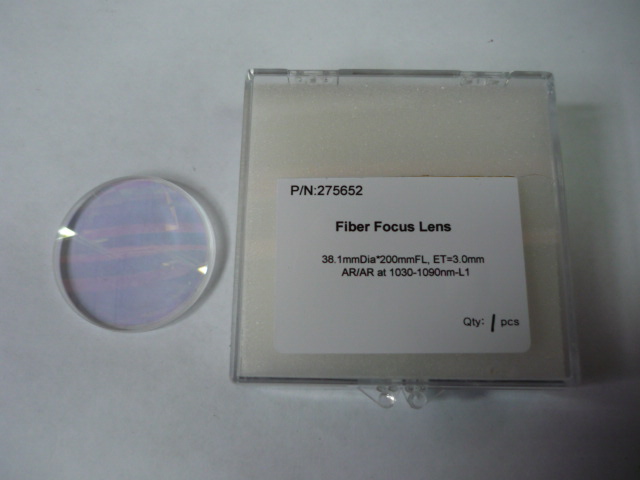 Артикул из 1СНазваниеМощностьF0069089Линза фокусная верхняя 3000-6000Вт